BURPEE & MILLS NEWSLETTERFebruary 2021Council Report:	The next regular meeting of municipal council will be held on Wednesday, March 3rd  at 7:30 p.m.  Due to the provincial lockdown, the Burpee & Mills Township office is open by appointment only until further notice.  Please call 705-282-0624 during regular office hours for an appointment. Thanks for your cooperation. In order to avoid the spread of the COVID-19 virus, use the hand sanitizer provided, wear a mask and practise social distancing.  Be sure that there is only one person at the counter at a time.The gym, hall and public washrooms remain closed.  For up to date information regarding our municipality, visit our website at www.burpeemills.com.Municipal Snow Removal:Residents are requested NOT to push any snow from their driveways onto municipal roadways.  These snow banks may freeze and create a serious hazard to the municipal snow plow and any other vehicles when they hit these obstructions.  Please ensure that all snow is cleared off the road.  Residents are also reminded not to park vehicles on the road allowance that could hinder the snow plow.Transfer Station Report:	Special procedures remain in place at the Transfer Station in order to practise physical distancing.  Remain in your vehicle and wait for an attendant to direct you, one person at a time.  Please sort your materials before you come to the transfer station.  If you bring materials to the transfer station in bags, the bags need to be CLEAR.  Remember to protect others by wearing a mask, especially when it is not possible to stay at least two metres apart.Road Safety:	For everyone’s safety, many of the Amish have installed flashing amber LED lights on their horse drawn buggies so that they will be more visible at night.  Please remember to share the road, slow down and pass slower vehicles with caution.  Be sure to take extra care when driving snow-covered and icy roads.Fire Team Report:	February 15 is Family Day.  Families are encouraged to join the Home Fire Escape Plan Challenge.  Plan and practise your fire escape plan and send pictures or videos to friends and family. February’s Fire Safety concerns are cooking equipment, heating equipment, electrical distribution equipment and carbon monoxide.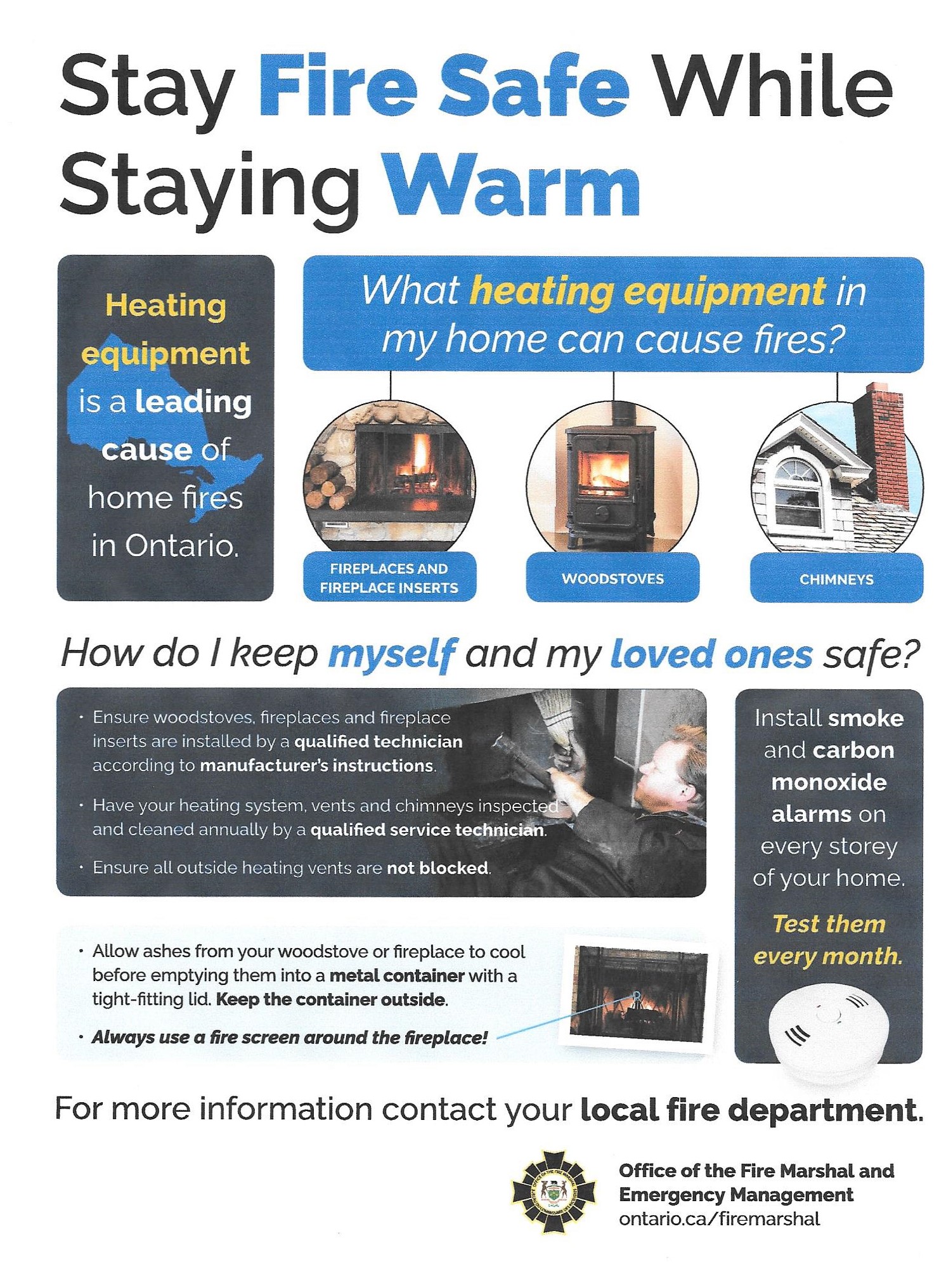 